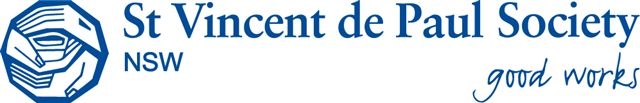 Our Recruitment Process